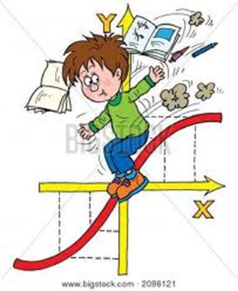 J’applique l’identité remarquable : (a + b)² = a² + 2ab + b²     +      =      +     +     +      =      +     +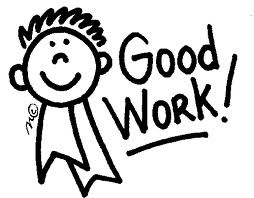 